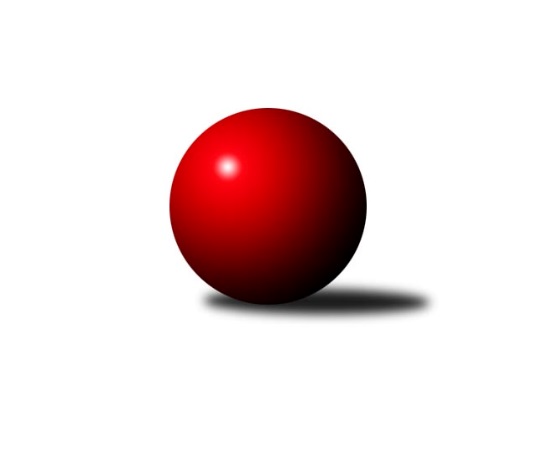 Č.14Ročník 2019/2020	9.6.2024 Krajský přebor KV 2019/2020Statistika 14. kolaTabulka družstev:		družstvo	záp	výh	rem	proh	skore	sety	průměr	body	plné	dorážka	chyby	1.	Kuželky Aš B	14	11	0	3	158 : 66 	(93.0 : 53.0)	2518	22	1746	772	40.5	2.	TJ Jáchymov B	14	11	0	3	150 : 74 	(90.5 : 57.5)	2433	22	1702	730	47.6	3.	TJ Šabina	14	10	1	3	145 : 79 	(92.0 : 60.0)	2489	21	1730	760	43	4.	SKK K.Vary B	14	8	0	6	120 : 104 	(64.5 : 61.5)	2461	16	1710	751	44.6	5.	Loko Cheb C	14	8	0	6	115 : 109 	(72.5 : 79.5)	2381	16	1693	688	46.1	6.	TJ Lomnice B	14	7	1	6	126 : 98 	(66.5 : 65.5)	2519	15	1754	765	46.1	7.	Slavia K.Vary	14	7	0	7	111 : 113 	(50.0 : 44.0)	2452	14	1709	743	43	8.	Sokol Teplá	14	6	1	7	115 : 109 	(78.0 : 60.0)	2479	13	1711	768	37.6	9.	TJ Lomnice C	14	6	0	8	104 : 120 	(70.5 : 81.5)	2444	12	1707	737	52.2	10.	Slovan KV C	14	4	0	10	76 : 148 	(60.5 : 99.5)	2386	8	1687	700	55	11.	TJ Lomnice D	14	2	1	11	66 : 158 	(62.0 : 96.0)	2363	5	1672	691	59.6	12.	Kuželky Aš C	14	2	0	12	58 : 166 	(50.0 : 92.0)	2350	4	1679	671	62.5Tabulka doma:		družstvo	záp	výh	rem	proh	skore	sety	průměr	body	maximum	minimum	1.	TJ Šabina	7	7	0	0	99 : 13 	(58.0 : 16.0)	2460	14	2532	2393	2.	TJ Jáchymov B	7	6	0	1	84 : 28 	(52.0 : 22.0)	2448	12	2543	2389	3.	Kuželky Aš B	7	5	0	2	77 : 35 	(46.5 : 25.5)	2591	10	2649	2510	4.	SKK K.Vary B	7	5	0	2	69 : 43 	(34.0 : 24.0)	2534	10	2626	2398	5.	Loko Cheb C	7	5	0	2	66 : 46 	(51.5 : 32.5)	2549	10	2659	2456	6.	Slavia K.Vary	7	5	0	2	61 : 51 	(27.0 : 17.0)	2556	10	2655	2456	7.	Sokol Teplá	7	4	1	2	64 : 48 	(51.0 : 33.0)	2475	9	2585	2403	8.	TJ Lomnice B	7	3	1	3	62 : 50 	(32.5 : 35.5)	2421	7	2541	2341	9.	TJ Lomnice C	7	3	0	4	52 : 60 	(32.5 : 35.5)	2417	6	2492	2290	10.	TJ Lomnice D	7	2	0	5	47 : 65 	(38.0 : 36.0)	2377	4	2453	2285	11.	Kuželky Aš C	7	2	0	5	39 : 73 	(27.0 : 41.0)	2411	4	2555	2296	12.	Slovan KV C	7	2	0	5	36 : 76 	(33.5 : 48.5)	2472	4	2610	2377Tabulka venku:		družstvo	záp	výh	rem	proh	skore	sety	průměr	body	maximum	minimum	1.	Kuželky Aš B	7	6	0	1	81 : 31 	(46.5 : 27.5)	2530	12	2672	2452	2.	TJ Jáchymov B	7	5	0	2	66 : 46 	(38.5 : 35.5)	2429	10	2536	2350	3.	TJ Lomnice B	7	4	0	3	64 : 48 	(34.0 : 30.0)	2539	8	2651	2482	4.	TJ Šabina	7	3	1	3	46 : 66 	(34.0 : 44.0)	2495	7	2704	2351	5.	TJ Lomnice C	7	3	0	4	52 : 60 	(38.0 : 46.0)	2432	6	2553	2300	6.	SKK K.Vary B	7	3	0	4	51 : 61 	(30.5 : 37.5)	2461	6	2555	2407	7.	Loko Cheb C	7	3	0	4	49 : 63 	(21.0 : 47.0)	2347	6	2464	2225	8.	Sokol Teplá	7	2	0	5	51 : 61 	(27.0 : 27.0)	2480	4	2610	2383	9.	Slavia K.Vary	7	2	0	5	50 : 62 	(23.0 : 27.0)	2457	4	2591	2148	10.	Slovan KV C	7	2	0	5	40 : 72 	(27.0 : 51.0)	2369	4	2512	2188	11.	TJ Lomnice D	7	0	1	6	19 : 93 	(24.0 : 60.0)	2364	1	2465	2281	12.	Kuželky Aš C	7	0	0	7	19 : 93 	(23.0 : 51.0)	2355	0	2448	2233Tabulka podzimní části:		družstvo	záp	výh	rem	proh	skore	sety	průměr	body	doma	venku	1.	TJ Jáchymov B	11	9	0	2	116 : 60 	(66.5 : 45.5)	2432	18 	5 	0 	1 	4 	0 	1	2.	Kuželky Aš B	11	8	0	3	118 : 58 	(69.0 : 41.0)	2518	16 	4 	0 	2 	4 	0 	1	3.	SKK K.Vary B	11	8	0	3	112 : 64 	(56.5 : 43.5)	2479	16 	5 	0 	1 	3 	0 	2	4.	TJ Šabina	11	7	1	3	108 : 68 	(70.5 : 45.5)	2488	15 	5 	0 	0 	2 	1 	3	5.	Loko Cheb C	11	7	0	4	93 : 83 	(59.5 : 66.5)	2369	14 	5 	0 	0 	2 	0 	4	6.	Sokol Teplá	11	5	1	5	96 : 80 	(63.0 : 39.0)	2505	11 	3 	1 	1 	2 	0 	4	7.	Slavia K.Vary	11	5	0	6	81 : 95 	(35.0 : 33.0)	2419	10 	4 	0 	1 	1 	0 	5	8.	TJ Lomnice B	11	4	1	6	92 : 84 	(44.5 : 51.5)	2507	9 	2 	1 	3 	2 	0 	3	9.	TJ Lomnice C	11	4	0	7	74 : 102 	(51.0 : 65.0)	2429	8 	3 	0 	4 	1 	0 	3	10.	Slovan KV C	11	4	0	7	68 : 108 	(49.5 : 74.5)	2391	8 	2 	0 	3 	2 	0 	4	11.	TJ Lomnice D	11	2	1	8	60 : 116 	(55.0 : 77.0)	2367	5 	2 	0 	3 	0 	1 	5	12.	Kuželky Aš C	11	1	0	10	38 : 138 	(34.0 : 72.0)	2340	2 	1 	0 	4 	0 	0 	6Tabulka jarní části:		družstvo	záp	výh	rem	proh	skore	sety	průměr	body	doma	venku	1.	Kuželky Aš B	3	3	0	0	40 : 8 	(24.0 : 12.0)	2572	6 	1 	0 	0 	2 	0 	0 	2.	TJ Šabina	3	3	0	0	37 : 11 	(21.5 : 14.5)	2483	6 	2 	0 	0 	1 	0 	0 	3.	TJ Lomnice B	3	3	0	0	34 : 14 	(22.0 : 14.0)	2524	6 	1 	0 	0 	2 	0 	0 	4.	TJ Jáchymov B	3	2	0	1	34 : 14 	(24.0 : 12.0)	2508	4 	1 	0 	0 	1 	0 	1 	5.	Slavia K.Vary	3	2	0	1	30 : 18 	(15.0 : 11.0)	2553	4 	1 	0 	1 	1 	0 	0 	6.	TJ Lomnice C	3	2	0	1	30 : 18 	(19.5 : 16.5)	2459	4 	0 	0 	0 	2 	0 	1 	7.	Loko Cheb C	3	1	0	2	22 : 26 	(13.0 : 13.0)	2477	2 	0 	0 	2 	1 	0 	0 	8.	Kuželky Aš C	3	1	0	2	20 : 28 	(16.0 : 20.0)	2497	2 	1 	0 	1 	0 	0 	1 	9.	Sokol Teplá	3	1	0	2	19 : 29 	(15.0 : 21.0)	2422	2 	1 	0 	1 	0 	0 	1 	10.	SKK K.Vary B	3	0	0	3	8 : 40 	(8.0 : 18.0)	2428	0 	0 	0 	1 	0 	0 	2 	11.	Slovan KV C	3	0	0	3	8 : 40 	(11.0 : 25.0)	2403	0 	0 	0 	2 	0 	0 	1 	12.	TJ Lomnice D	3	0	0	3	6 : 42 	(7.0 : 19.0)	2368	0 	0 	0 	2 	0 	0 	1 Zisk bodů pro družstvo:		jméno hráče	družstvo	body	zápasy	v %	dílčí body	sety	v %	1.	Stanislav Pelc 	TJ Jáchymov B 	24	/	14	(86%)		/		(%)	2.	Zdeněk Chvátal 	TJ Lomnice B 	22	/	13	(85%)		/		(%)	3.	Dagmar Jedličková 	Kuželky Aš B 	20	/	14	(71%)		/		(%)	4.	Miroslav Pešťák 	Sokol Teplá 	20	/	14	(71%)		/		(%)	5.	Ondřej Černohous 	Slavia K.Vary 	19	/	14	(68%)		/		(%)	6.	Ladislav Martínek 	TJ Jáchymov B 	18	/	10	(90%)		/		(%)	7.	Pavel Boháč 	SKK K.Vary B  	18	/	11	(82%)		/		(%)	8.	Miroslava Boková 	Sokol Teplá 	18	/	12	(75%)		/		(%)	9.	Martina Pospíšilová 	Kuželky Aš B 	18	/	13	(69%)		/		(%)	10.	Václav Zeman 	SKK K.Vary B  	18	/	13	(69%)		/		(%)	11.	Jozef Vaško 	Slavia K.Vary 	18	/	13	(69%)		/		(%)	12.	Jaromír Černý 	TJ Šabina  	18	/	14	(64%)		/		(%)	13.	Eva Nováčková 	Loko Cheb C 	18	/	14	(64%)		/		(%)	14.	Radek Cimbala 	Slavia K.Vary 	18	/	14	(64%)		/		(%)	15.	Václav Vieweg 	Kuželky Aš B 	16	/	11	(73%)		/		(%)	16.	Václav Mašek 	Kuželky Aš B 	16	/	11	(73%)		/		(%)	17.	Miroslav Budil 	Loko Cheb C 	16	/	13	(62%)		/		(%)	18.	Vladimír Maxa 	TJ Jáchymov B 	16	/	13	(62%)		/		(%)	19.	Jiří Šeda 	TJ Jáchymov B 	16	/	13	(62%)		/		(%)	20.	František Seidl 	TJ Šabina  	16	/	13	(62%)		/		(%)	21.	Václav Veselý 	Kuželky Aš B 	16	/	13	(62%)		/		(%)	22.	Jiří Flejšar 	TJ Lomnice C 	16	/	14	(57%)		/		(%)	23.	Marek Zvěřina 	TJ Šabina  	15	/	12	(63%)		/		(%)	24.	Jiří Nováček 	Loko Cheb C 	14	/	8	(88%)		/		(%)	25.	Kateřina Klierová 	TJ Lomnice D 	14	/	10	(70%)		/		(%)	26.	Marcel Toužimský 	Slovan KV C 	14	/	10	(70%)		/		(%)	27.	Vladislav Urban 	Kuželky Aš B 	14	/	11	(64%)		/		(%)	28.	Miroslav Handšuh 	Slovan KV C 	14	/	11	(64%)		/		(%)	29.	Tereza Štursová 	TJ Lomnice B 	14	/	11	(64%)		/		(%)	30.	Vítězslav Vodehnal 	SKK K.Vary B  	14	/	11	(64%)		/		(%)	31.	Pavel Přerost 	TJ Lomnice B 	14	/	11	(64%)		/		(%)	32.	Lubomír Hromada 	TJ Lomnice C 	14	/	12	(58%)		/		(%)	33.	Luboš Axamský 	Sokol Teplá 	13	/	14	(46%)		/		(%)	34.	Jaromír Valenta 	Sokol Teplá 	12	/	6	(100%)		/		(%)	35.	Michaela Heidlerová 	TJ Lomnice D 	12	/	9	(67%)		/		(%)	36.	Tomáš Seidl 	TJ Šabina  	12	/	9	(67%)		/		(%)	37.	Eduard Seidl 	TJ Šabina  	12	/	9	(67%)		/		(%)	38.	Miroslava Poláčková 	Sokol Teplá 	12	/	9	(67%)		/		(%)	39.	Luděk Kratochvíl 	Kuželky Aš B 	12	/	11	(55%)		/		(%)	40.	Radek Cholopov 	TJ Lomnice B 	12	/	11	(55%)		/		(%)	41.	Petr Lidmila 	TJ Lomnice C 	12	/	12	(50%)		/		(%)	42.	Zuzana Kožíšková 	TJ Lomnice B 	12	/	12	(50%)		/		(%)	43.	Vladimír Lukeš 	TJ Jáchymov B 	12	/	13	(46%)		/		(%)	44.	Růžena Kovačíková 	TJ Lomnice C 	12	/	13	(46%)		/		(%)	45.	Martin Mojžíš 	Slavia K.Vary 	12	/	13	(46%)		/		(%)	46.	Radek Plechatý 	TJ Lomnice D 	12	/	14	(43%)		/		(%)	47.	Jiří Velek 	Sokol Teplá 	12	/	14	(43%)		/		(%)	48.	Bronislava Hánělová 	SKK K.Vary B  	11	/	10	(55%)		/		(%)	49.	Vladimír Míšanek 	Kuželky Aš C 	11	/	12	(46%)		/		(%)	50.	Martina Sobotková 	SKK K.Vary B  	11	/	14	(39%)		/		(%)	51.	Jana Hamrová 	Loko Cheb C 	11	/	14	(39%)		/		(%)	52.	Bohumil Vyleťal 	Loko Cheb C 	10	/	9	(56%)		/		(%)	53.	Vlastimil Čegan 	TJ Jáchymov B 	10	/	10	(50%)		/		(%)	54.	Jiří Beneš ml.	TJ Šabina  	10	/	10	(50%)		/		(%)	55.	Pavlína Stašová 	Slovan KV C 	10	/	11	(45%)		/		(%)	56.	Ota Laudát 	Kuželky Aš C 	10	/	14	(36%)		/		(%)	57.	Gerhard Brandl 	TJ Šabina  	8	/	7	(57%)		/		(%)	58.	Pavel Kučera 	TJ Šabina  	8	/	8	(50%)		/		(%)	59.	Štefan Mrenica 	TJ Jáchymov B 	8	/	8	(50%)		/		(%)	60.	Petr Janda 	TJ Lomnice C 	8	/	9	(44%)		/		(%)	61.	Jiří Šafr 	Slovan KV C 	8	/	9	(44%)		/		(%)	62.	Rudolf Štěpanovský 	TJ Lomnice B 	8	/	9	(44%)		/		(%)	63.	Věra Martincová 	TJ Lomnice B 	8	/	10	(40%)		/		(%)	64.	Ota Maršát ml.	Kuželky Aš C 	8	/	12	(33%)		/		(%)	65.	Pavel Pokorný 	Loko Cheb C 	8	/	14	(29%)		/		(%)	66.	Lucie Vajdíková 	TJ Lomnice B 	6	/	4	(75%)		/		(%)	67.	Zdeněk Chmel 	Slavia K.Vary 	6	/	5	(60%)		/		(%)	68.	Jiří Gabriško 	SKK K.Vary B  	6	/	6	(50%)		/		(%)	69.	Vladimír Veselý ml.	Kuželky Aš C 	6	/	10	(30%)		/		(%)	70.	Jaroslava Chlupová 	Slovan KV C 	6	/	10	(30%)		/		(%)	71.	Petr Málek 	Loko Cheb C 	6	/	11	(27%)		/		(%)	72.	Štefan Cimbala 	Slavia K.Vary 	6	/	14	(21%)		/		(%)	73.	Jitka Laudátová 	Kuželky Aš C 	5	/	12	(21%)		/		(%)	74.	Lucie Maněnová 	TJ Lomnice D 	5	/	12	(21%)		/		(%)	75.	Ivan Žaloudík 	SKK K.Vary B  	4	/	3	(67%)		/		(%)	76.	Václav Pilař 	Kuželky Aš C 	4	/	3	(67%)		/		(%)	77.	Přemysl Krůta 	TJ Lomnice C 	4	/	3	(67%)		/		(%)	78.	Monika Maněnová 	TJ Lomnice C 	4	/	4	(50%)		/		(%)	79.	Václav Čechura 	SKK K.Vary B  	4	/	4	(50%)		/		(%)	80.	Albert Kupčík 	TJ Lomnice C 	4	/	5	(40%)		/		(%)	81.	Luděk Stříž 	Slovan KV C 	4	/	7	(29%)		/		(%)	82.	Vladimír Černohous 	Slavia K.Vary 	4	/	8	(25%)		/		(%)	83.	Jan Mandák 	Sokol Teplá 	4	/	9	(22%)		/		(%)	84.	Josef Zvěřina 	TJ Lomnice D 	4	/	11	(18%)		/		(%)	85.	Jiří Plavec 	Kuželky Aš C 	4	/	12	(17%)		/		(%)	86.	Libuše Korbelová 	TJ Lomnice D 	4	/	13	(15%)		/		(%)	87.	Hanuš Slavík 	TJ Lomnice D 	3	/	12	(13%)		/		(%)	88.	Robert Žalud 	Slovan KV C 	2	/	1	(100%)		/		(%)	89.	Daniel Furch 	TJ Lomnice C 	2	/	1	(100%)		/		(%)	90.	Blanka Pešková 	SKK K.Vary B  	2	/	1	(100%)		/		(%)	91.	Miroslav Vlček 	TJ Jáchymov B 	2	/	2	(50%)		/		(%)	92.	Jiří Beneš 	TJ Šabina  	2	/	2	(50%)		/		(%)	93.	Jaroslav Bendák 	TJ Lomnice C 	2	/	3	(33%)		/		(%)	94.	František Repčík 	Kuželky Aš C 	2	/	4	(25%)		/		(%)	95.	Filip Maňák 	TJ Lomnice C 	2	/	4	(25%)		/		(%)	96.	Ladislav Urban 	SKK K.Vary B  	2	/	8	(13%)		/		(%)	97.	Michaela Čejková 	Slovan KV C 	2	/	11	(9%)		/		(%)	98.	Ludvík Maňák 	TJ Lomnice D 	0	/	1	(0%)		/		(%)	99.	Daniel Hussar 	Loko Cheb C 	0	/	1	(0%)		/		(%)	100.	Rudolf Schimmer 	TJ Lomnice C 	0	/	1	(0%)		/		(%)	101.	Ivona Mašková 	Kuželky Aš C 	0	/	1	(0%)		/		(%)	102.	Jana Lukášková 	Sokol Teplá 	0	/	1	(0%)		/		(%)	103.	Vladimír Štýber 	Slovan KV C 	0	/	1	(0%)		/		(%)	104.	Lucie Kožíšková 	TJ Lomnice B 	0	/	1	(0%)		/		(%)	105.	Václav Basl 	TJ Lomnice D 	0	/	1	(0%)		/		(%)	106.	Luboš Kožíšek 	TJ Lomnice C 	0	/	1	(0%)		/		(%)	107.	Silva Čedíková 	TJ Lomnice D 	0	/	1	(0%)		/		(%)	108.	Iva Knesplová Koubková 	TJ Lomnice C 	0	/	1	(0%)		/		(%)	109.	Zdeněk Frydrýn 	Slavia K.Vary 	0	/	2	(0%)		/		(%)	110.	Rostislav Milota 	Sokol Teplá 	0	/	5	(0%)		/		(%)	111.	Zdeňka Zmeškalová 	Slovan KV C 	0	/	9	(0%)		/		(%)Průměry na kuželnách:		kuželna	průměr	plné	dorážka	chyby	výkon na hráče	1.	Lokomotiva Cheb, 1-2	2524	1744	780	37.1	(420.8)	2.	Karlovy Vary, 1-4	2517	1755	761	47.2	(419.5)	3.	Kuželky Aš, 1-4	2494	1731	762	49.6	(415.7)	4.	Sokol Teplá, 1-4	2457	1701	755	39.9	(409.5)	5.	Jáchymov, 1-2	2404	1701	703	47.4	(400.7)	6.	Lomnice, 1-4	2402	1693	708	54.8	(400.4)	7.	TJ Šabina, 1-2	2385	1683	701	48.7	(397.6)Nejlepší výkony na kuželnách:Lokomotiva Cheb, 1-2Loko Cheb C	2659	6. kolo	Miroslav Budil 	Loko Cheb C	505	6. koloLoko Cheb C	2658	8. kolo	Miroslav Budil 	Loko Cheb C	495	8. koloLoko Cheb C	2564	3. kolo	Jiří Nováček 	Loko Cheb C	483	8. koloTJ Lomnice C	2553	12. kolo	Jiří Nováček 	Loko Cheb C	483	6. koloLoko Cheb C	2526	11. kolo	Miroslav Budil 	Loko Cheb C	477	11. koloTJ Lomnice B	2520	3. kolo	Miroslav Budil 	Loko Cheb C	475	14. koloSokol Teplá	2517	11. kolo	Miroslav Budil 	Loko Cheb C	474	12. koloLoko Cheb C	2516	12. kolo	Bohumil Vyleťal 	Loko Cheb C	463	8. koloKuželky Aš B	2497	14. kolo	Jiří Nováček 	Loko Cheb C	461	3. koloSlovan KV C	2492	8. kolo	Filip Maňák 	TJ Lomnice C	457	12. koloKarlovy Vary, 1-4Slavia K.Vary	2655	2. kolo	Martin Mojžíš 	Slavia K.Vary	510	2. koloTJ Lomnice B	2651	11. kolo	Ivan Žaloudík 	SKK K.Vary B 	480	2. koloSKK K.Vary B 	2626	5. kolo	Marcel Toužimský 	Slovan KV C	477	1. koloSKK K.Vary B 	2620	2. kolo	Radek Cimbala 	Slavia K.Vary	475	12. koloKuželky Aš B	2615	12. kolo	Miroslav Handšuh 	Slovan KV C	474	1. koloSokol Teplá	2610	9. kolo	Václav Zeman 	SKK K.Vary B 	470	6. koloSokol Teplá	2610	2. kolo	Jaromír Černý 	TJ Šabina 	468	13. koloSlovan KV C	2610	1. kolo	Michaela Heidlerová 	TJ Lomnice D	467	2. koloSlavia K.Vary	2599	12. kolo	Pavel Boháč 	SKK K.Vary B 	466	5. koloSlavia K.Vary	2591	3. kolo	Zdeněk Chvátal 	TJ Lomnice B	466	11. koloKuželky Aš, 1-4TJ Šabina 	2704	7. kolo	Martina Pospíšilová 	Kuželky Aš B	492	7. koloKuželky Aš B	2672	1. kolo	Marcel Toužimský 	Slovan KV C	483	4. koloKuželky Aš B	2649	7. kolo	Martina Pospíšilová 	Kuželky Aš B	481	8. koloKuželky Aš B	2632	8. kolo	Tomáš Seidl 	TJ Šabina 	477	7. koloKuželky Aš B	2607	10. kolo	Martin Mojžíš 	Slavia K.Vary	474	10. koloKuželky Aš B	2603	13. kolo	Pavel Kučera 	TJ Šabina 	474	7. koloKuželky Aš B	2578	2. kolo	Martina Pospíšilová 	Kuželky Aš B	470	5. koloKuželky Aš B	2559	5. kolo	Václav Vieweg 	Kuželky Aš B	470	10. koloKuželky Aš C	2555	12. kolo	Václav Veselý 	Kuželky Aš B	469	8. koloTJ Lomnice B	2537	14. kolo	Jozef Vaško 	Slavia K.Vary	468	10. koloSokol Teplá, 1-4Sokol Teplá	2585	8. kolo	Jaromír Valenta 	Sokol Teplá	462	8. koloTJ Lomnice C	2524	13. kolo	Miroslav Pešťák 	Sokol Teplá	460	13. koloSokol Teplá	2522	6. kolo	Jiří Velek 	Sokol Teplá	452	8. koloSokol Teplá	2518	14. kolo	Miroslava Boková 	Sokol Teplá	446	6. koloKuželky Aš B	2505	3. kolo	Miroslav Pešťák 	Sokol Teplá	443	3. koloSokol Teplá	2474	3. kolo	Luboš Axamský 	Sokol Teplá	441	14. koloTJ Šabina 	2442	4. kolo	Vladimír Maxa 	TJ Jáchymov B	441	6. koloTJ Jáchymov B	2435	6. kolo	Miroslav Pešťák 	Sokol Teplá	441	14. koloSokol Teplá	2416	4. kolo	Stanislav Pelc 	TJ Jáchymov B	440	6. koloSKK K.Vary B 	2414	14. kolo	Jaromír Valenta 	Sokol Teplá	436	3. koloJáchymov, 1-2TJ Jáchymov B	2543	13. kolo	Martina Pospíšilová 	Kuželky Aš B	457	9. koloTJ Jáchymov B	2475	5. kolo	Stanislav Pelc 	TJ Jáchymov B	447	5. koloTJ Jáchymov B	2457	4. kolo	Vlastimil Čegan 	TJ Jáchymov B	444	13. koloKuželky Aš B	2452	9. kolo	Jiří Šeda 	TJ Jáchymov B	439	13. koloSlavia K.Vary	2446	4. kolo	Pavlína Stašová 	Slovan KV C	437	2. koloTJ Jáchymov B	2444	2. kolo	Stanislav Pelc 	TJ Jáchymov B	436	2. koloTJ Jáchymov B	2417	11. kolo	Vlastimil Čegan 	TJ Jáchymov B	433	11. koloTJ Jáchymov B	2408	7. kolo	Stanislav Pelc 	TJ Jáchymov B	431	9. koloTJ Lomnice C	2399	7. kolo	Vladimír Maxa 	TJ Jáchymov B	431	13. koloTJ Jáchymov B	2389	9. kolo	Radek Cimbala 	Slavia K.Vary	431	4. koloLomnice, 1-4TJ Lomnice B	2565	6. kolo	Miroslav Handšuh 	Slovan KV C	469	10. koloTJ Šabina 	2557	9. kolo	Tereza Štursová 	TJ Lomnice B	468	5. koloTJ Lomnice B	2541	13. kolo	Marcel Toužimský 	Slovan KV C	467	10. koloSlavia K.Vary	2539	14. kolo	Ivan Žaloudík 	SKK K.Vary B 	465	3. koloSlovan KV C	2507	10. kolo	Věra Martincová 	TJ Lomnice B	464	6. koloTJ Lomnice C	2492	8. kolo	Eduard Seidl 	TJ Šabina 	461	9. koloTJ Lomnice B	2482	12. kolo	Tereza Štursová 	TJ Lomnice B	460	9. koloSKK K.Vary B 	2480	3. kolo	Rudolf Štěpanovský 	TJ Lomnice B	455	13. koloTJ Lomnice C	2476	2. kolo	Lubomír Hromada 	TJ Lomnice C	452	3. koloTJ Lomnice B	2471	5. kolo	Rudolf Schimmer 	TJ Lomnice C	452	10. koloTJ Šabina, 1-2TJ Šabina 	2532	3. kolo	Tomáš Seidl 	TJ Šabina 	461	3. koloTJ Šabina 	2489	8. kolo	Radek Cimbala 	Slavia K.Vary	448	1. koloTJ Šabina 	2486	10. kolo	Eduard Seidl 	TJ Šabina 	442	8. koloTJ Šabina 	2464	12. kolo	Tomáš Seidl 	TJ Šabina 	436	8. koloTJ Šabina 	2433	6. kolo	Eduard Seidl 	TJ Šabina 	433	3. koloTJ Šabina 	2423	1. kolo	Jaromír Černý 	TJ Šabina 	430	3. koloSlavia K.Vary	2402	1. kolo	Jaromír Černý 	TJ Šabina 	429	1. koloTJ Šabina 	2393	14. kolo	Gerhard Brandl 	TJ Šabina 	426	10. koloSokol Teplá	2383	12. kolo	Jiří Beneš ml.	TJ Šabina 	425	6. koloKuželky Aš C	2334	8. kolo	Jaromír Černý 	TJ Šabina 	423	12. koloČetnost výsledků:	9.0 : 7.0	1x	8.0 : 8.0	2x	7.0 : 9.0	1x	6.0 : 10.0	10x	4.0 : 12.0	11x	2.0 : 14.0	8x	16.0 : 0.0	5x	15.0 : 1.0	2x	14.0 : 2.0	10x	13.0 : 3.0	1x	12.0 : 4.0	20x	11.0 : 5.0	1x	10.0 : 6.0	9x	0.0 : 16.0	3x